ОБЩИЕ ПОЛОЖЕНИЯПоложение о Научно – методическом Совете (НМС) МБОУ СОШ № 19 г. Коврова, в дальнейшем  «Положение», является локальным нормативным актом, регламентирующим деятельность Школы.  Положение принимается педсоветом Школы на неопределенный срок  и утверждается директором.   Изменения и дополнения к Положению принимаются в составе новой редакции Положения педсоветом и утверждаются директором. После принятия новой редакции Положения предыдущая редакция утрачивает силу.Научно - методический Совет является коллективным общественным профессиональным органом, объединяющим педагогов, стремящихся осуществлять преобразования в школе на научной основе, руководствуясь определенными концептуальными положениями, подходами, идеями.  Научно – методический Совет действует на основании Федерального закона от 29.12.2012 № 273-ФЗ «Об образовании в Российской Федерации», других нормативных правовых актов об образовании, Устава МБОУ СОШ № 19 г. Коврова, настоящего Положения.ЦЕЛЬ И ЗАДАЧИ 2.1. НМС создается с целью организации работы педколлектива, направленной на развитие школы. 2.2. В задачи НМС входят:разработка стратегии научно-методической, опытно-экспериментальной работы и инновационных процессов в школе;организация системы повышения педагогического мастерства работников Школы;обеспечение механизма взаимодействия Школы с информационно-методическим центром управления образования, Владимирским институтом развития образования, учреждениями высшего профессионального образования, научно-методическими центрами и др.;распространение передового опыта и научных исследований в практической деятельности педагогического коллектива Школы;планирование и организация проведения конференций, научно-методических семинаров, издательской деятельности Школы, рецензирование учебных программ с последующим согласованием с информационно-методическим центром управления образования и ВИРО, дидактико-методических материалов учителей;привлечение научных работников к разработке и корректировке программы развития, программы инновационной работы и др. Школы, составлению учебно-методических пособий и рекомендаций, дидактических материалов, проведению семинаров, лекций, консультаций для учителей.СОСТАВ И СТРУКТУРА3.1. НМС является главным консультативным органом школы по вопросам научно-методического обеспечения образовательного процесса, который призван координировать усилия различных служб, подразделений Школы, творческих педагогов, направленные на развитие научно-методического обеспечения образовательного процесса, инновационной деятельности педагогического коллектива.3.2. В состав Научно-методического Совета входят: председатель совета– заместитель директора Школы; заместители директора по учебной, воспитательной работе, руководители методических объединений, педагог-психолог, социальный педагог, отдельные учителя и другие педагогические работники. Персональный состав Научно-методического Совета утверждается приказом директора.СОДЕРЖАНИЕ ДЕЯТЕЛЬНОСТИ4.1. Содержание деятельности НМС определяется целями и задачами работы Школы на     учебный год, особенностями развития Школы и  региона.4.2. НМС реализует следующие функции:4.2.1. организация консультационного сопровождения: сопровождение педагогических и образовательных инициатив, проектов, экспериментальных программ посредством обеспечения педагогов консультациями специалистов в области педагогики, психологии и философии образования и др.;информационная поддержка инновационных педагогических практик;методическая помощь молодым специалистам.4.2.2.формирование системы мониторинга:формирование банков данных методического, экспертного, аналитического характера;анализ качества обучения через формирование системы мониторинга;определение возможностей развития школы через выявление ресурсных возможностей, стратегическое планирование, проектную деятельность.4.2.3.совершенствование системы контроля и управления учебно-воспитательным процессом.4.3.Компетенцией НМС является:   разработка и согласование основных приоритетов инновационной и экспериментальной деятельности Школы, тематики образовательного заказа школе;распространение передового опыта и научных исследований в практической деятельности педагогического коллектива Школы;организация системы повышения педагогического мастерства и коллектива в целом;планирование и организация проведения конференций, научно-методических семинаров, издательской деятельности Школы, рецензирование учебных программ с последующим согласованием с ИМЦ управления образования и ВИРО, дидактико-методических материалов учителей;привлечение ученых вузов к разработке и корректировке образовательной программы (программы развития) Школы, составлению учебно-методических пособий и рекомендаций, дидактических материалов, проведению семинаров, лекций, консультаций для учителей; координация и контроль работы учебно-методических кафедр и методических объединений учителей различных специальностей;утверждение руководителей учебно-методических кафедр и  методических объединений;планирование и организация работы временных творческих коллективов, которые создаются по инициативе учителей, руководителей школы с целью изучения, обобщения опыта и решения проблем развития школы.ОРГАНИЗАЦИЯ ДЕЯТЕЛЬНОСТИ НМС5.1. Школьный научно-методический совет собирается не реже 4 раз в учебный год (возможно проведение внеплановых заседаний в соответствии с необходимостью).5.2. Работа НМС строится в соответствии с планом, который формируется на учебный год и является частью работы Школы.5.3. НМС координирует свою работу с Педагогическим Советом и подотчетен ему.Разработчик: Климович А.В.ЛОКАЛЬНЫЙ АКТ № ___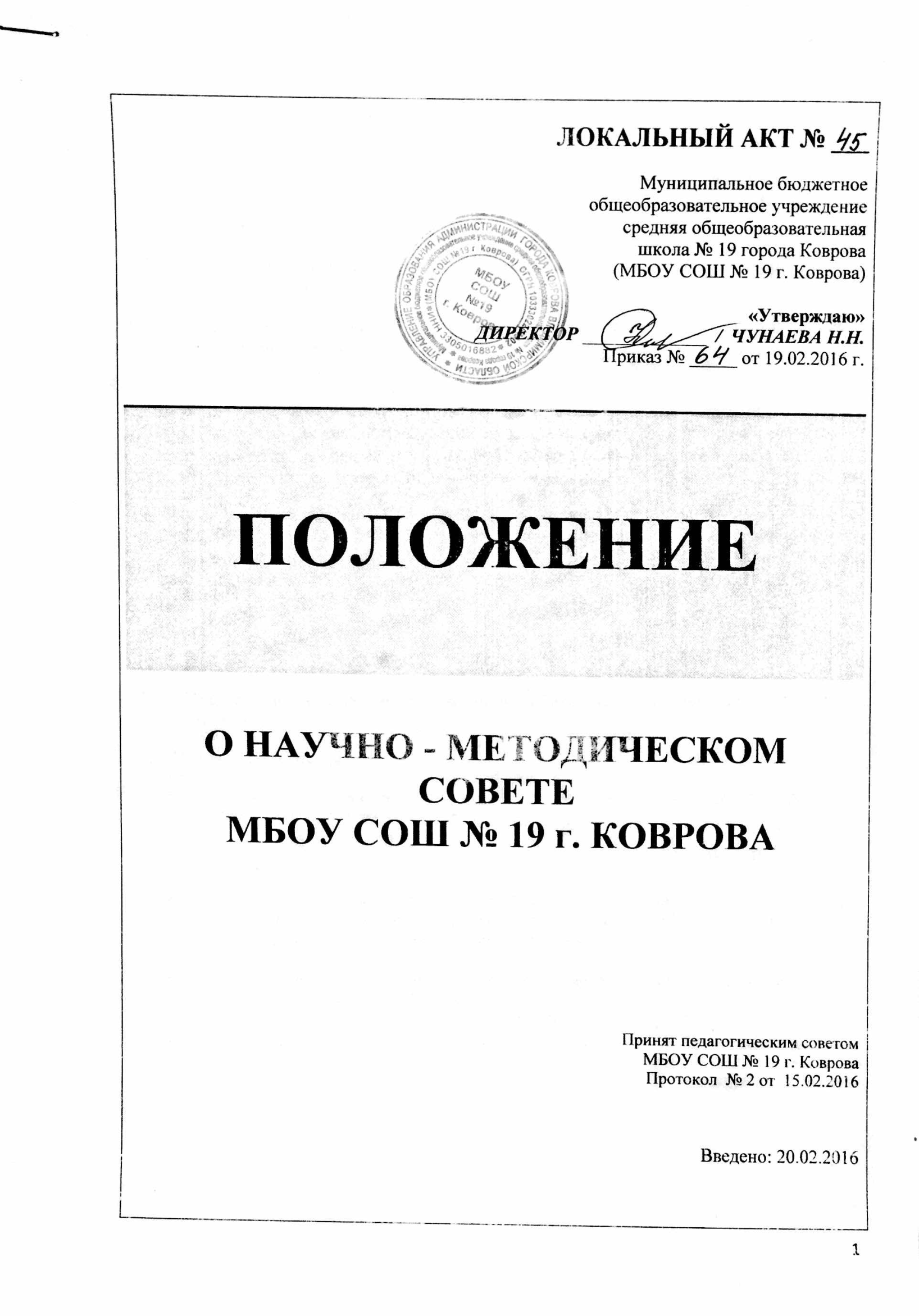 Муниципальное бюджетноеобщеобразовательное учреждениесредняя общеобразовательная школа № 19 города Коврова(МБОУ СОШ № 19 г. Коврова) «Утверждаю»ДИРЕКТОР _____________  /  ЧУНАЕВА Н.Н.Приказ № _____ от 19.02.2016 г.ПОЛОЖЕНИЕО НАУЧНО - МЕТОДИЧЕСКОМ СОВЕТЕ МБОУ СОШ № 19 г. КОВРОВА Принят педагогическим советом МБОУ СОШ № 19 г. КовроваПротокол  № 2 от  15.02.2016Введено: 20.02.2016